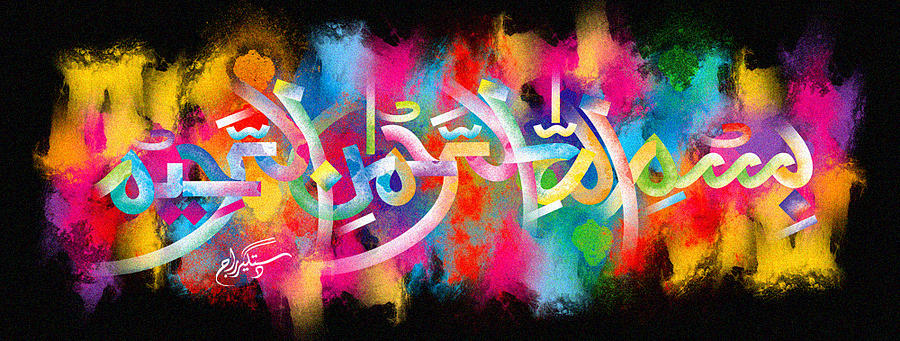 The Miracle Strawberry Leaves of Monday 28th September 2015The Exclusive Islamic Miracle Photographs of Dr Umar Elahi AzamMonday 28th   September 2015Manchester, UKIntroduction there were clear marking of the name of Allah  on two separate leaves of strawberries.  these were in a box of fruit [strawberries, peaches, apples and bananas that my neighbour in whalley range, manchester uk, carlos, sold me for £4 today [monday 28th september 2015].  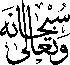 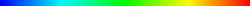 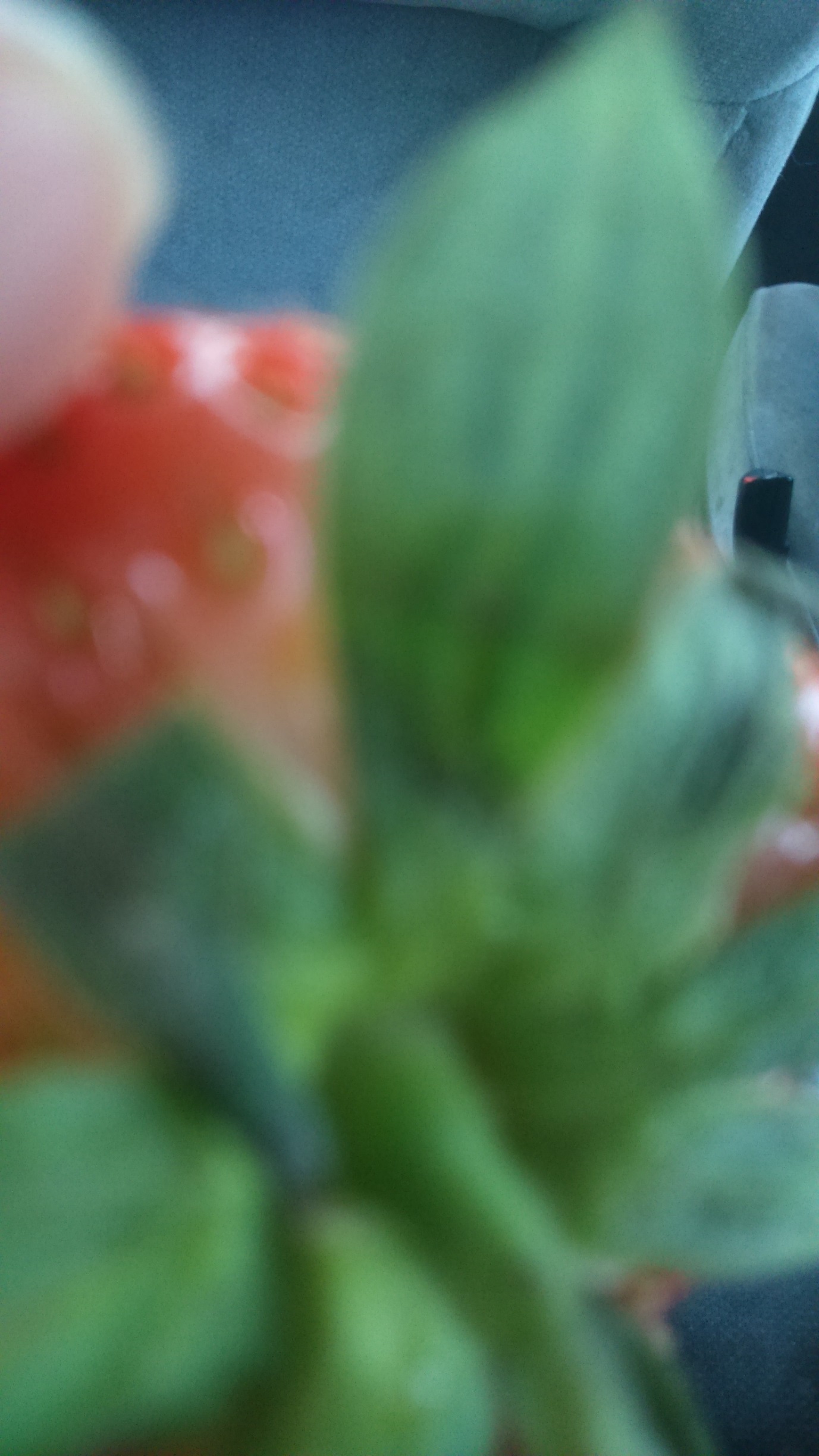 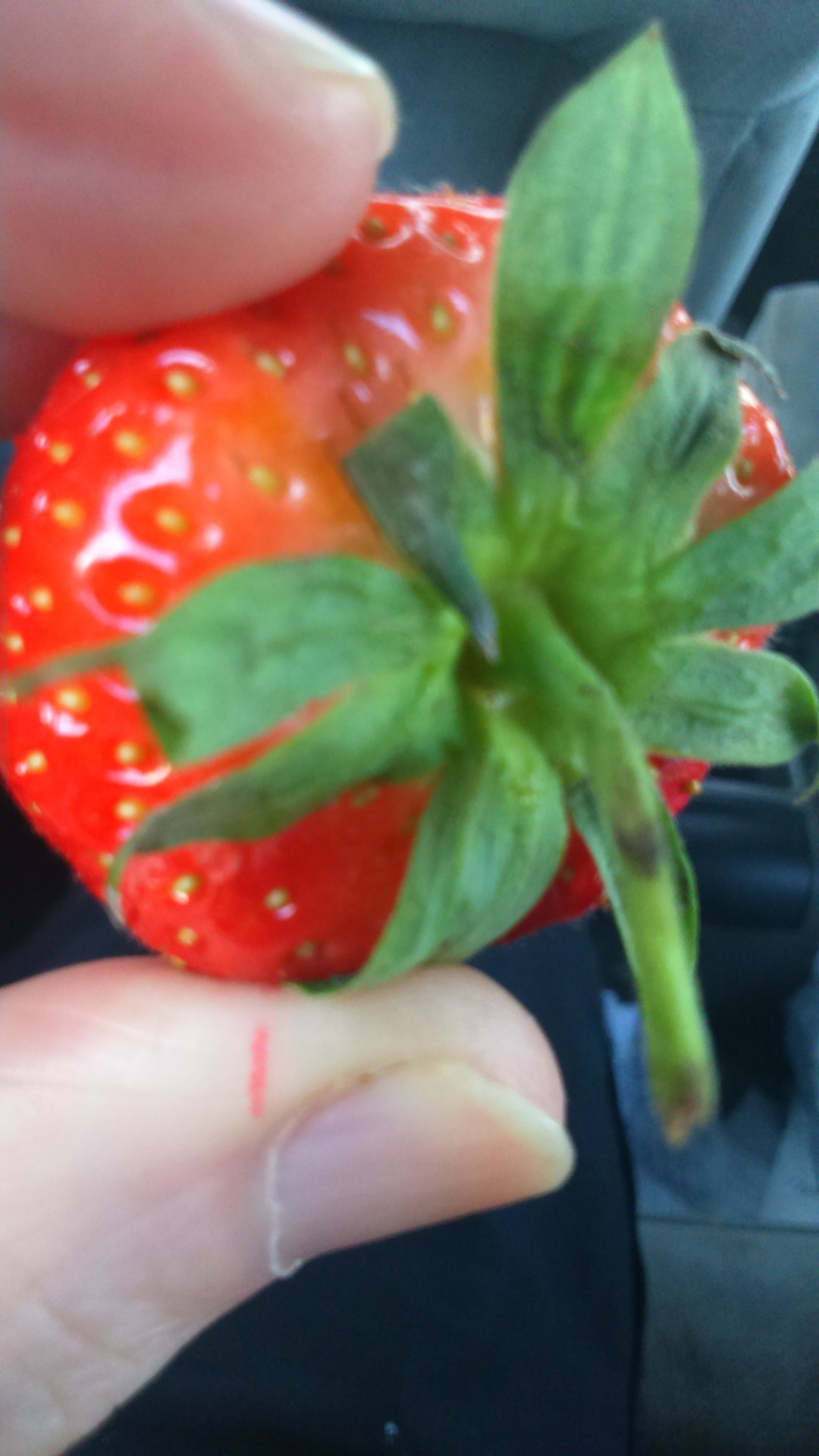 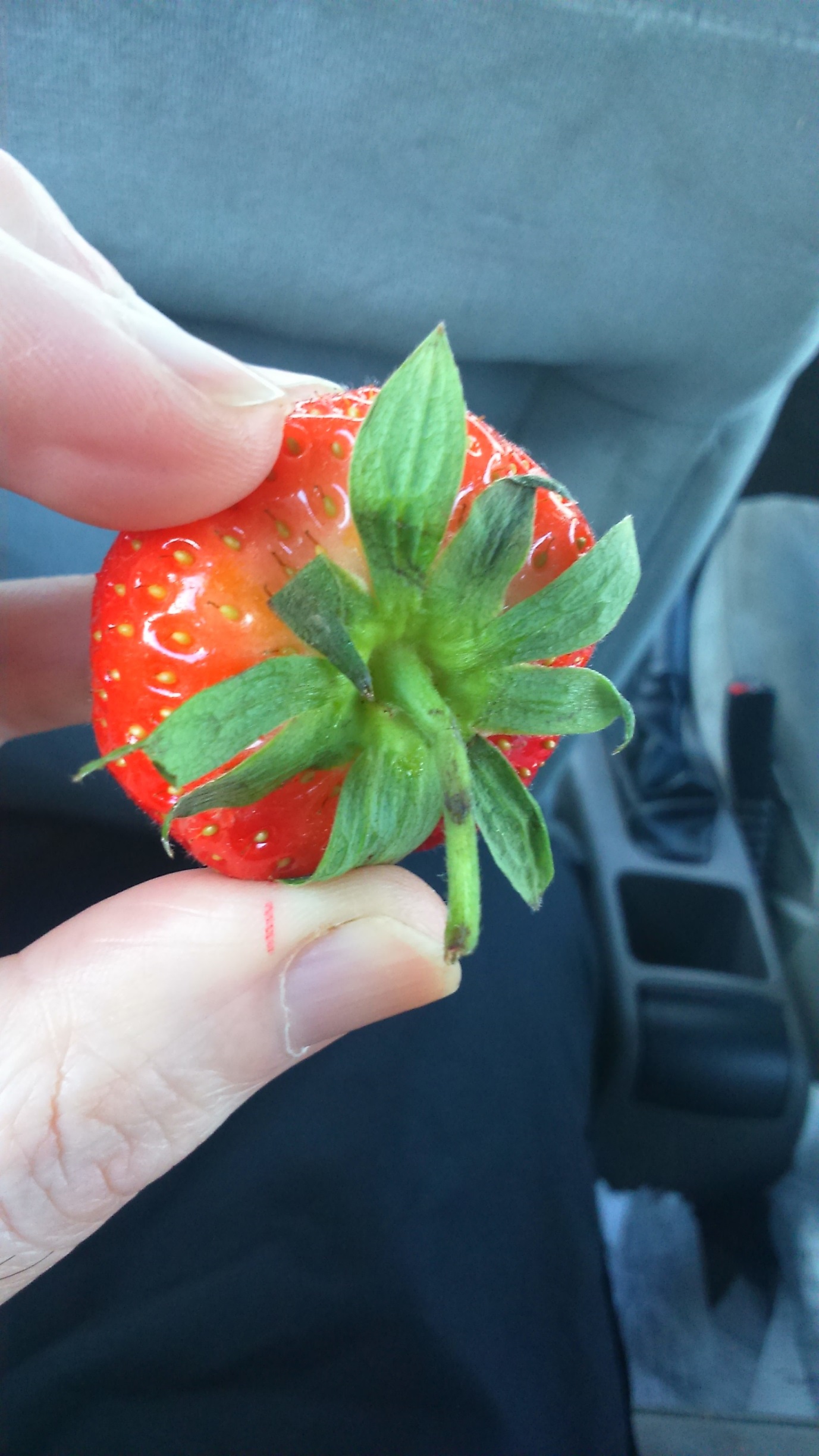 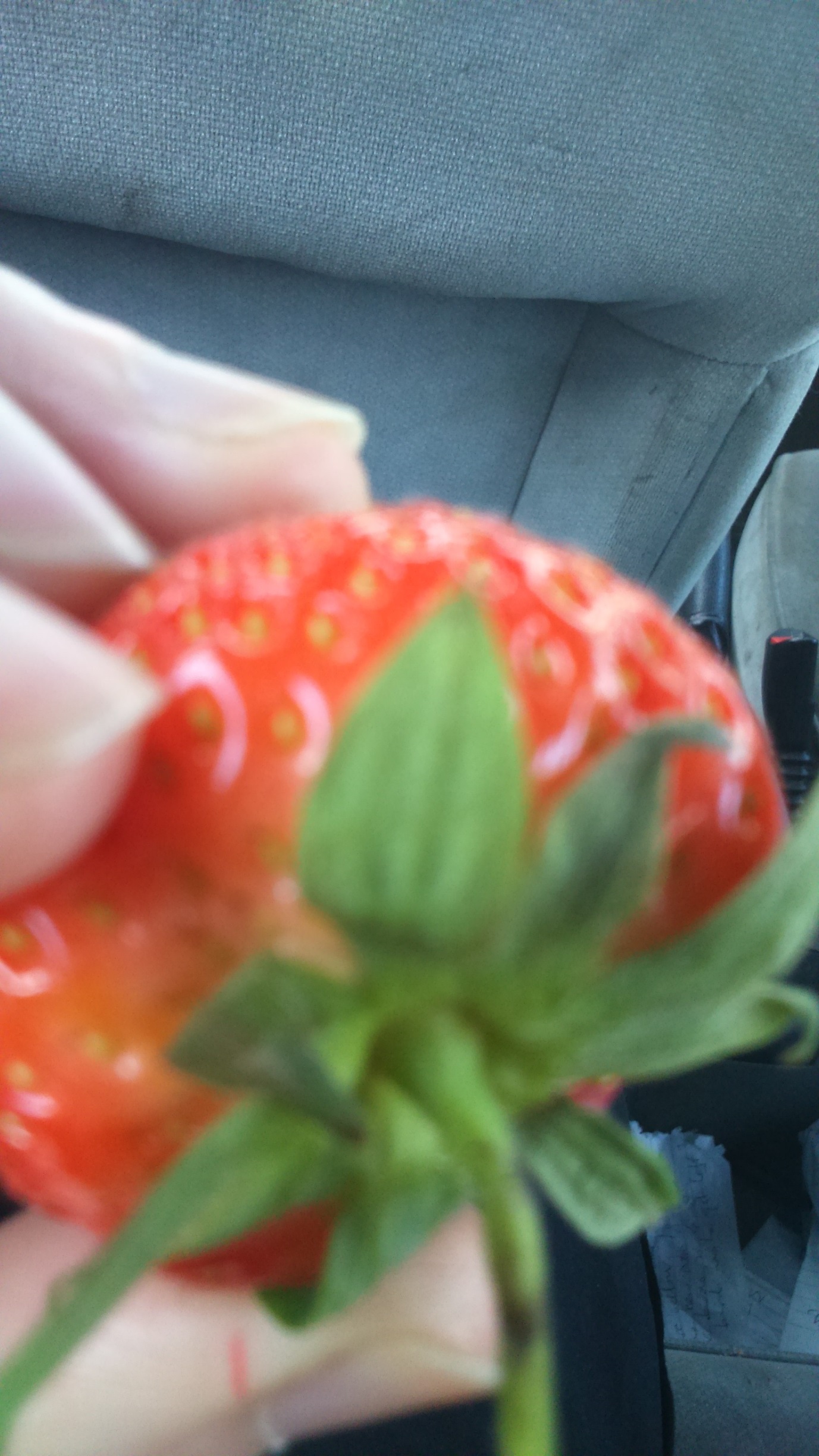 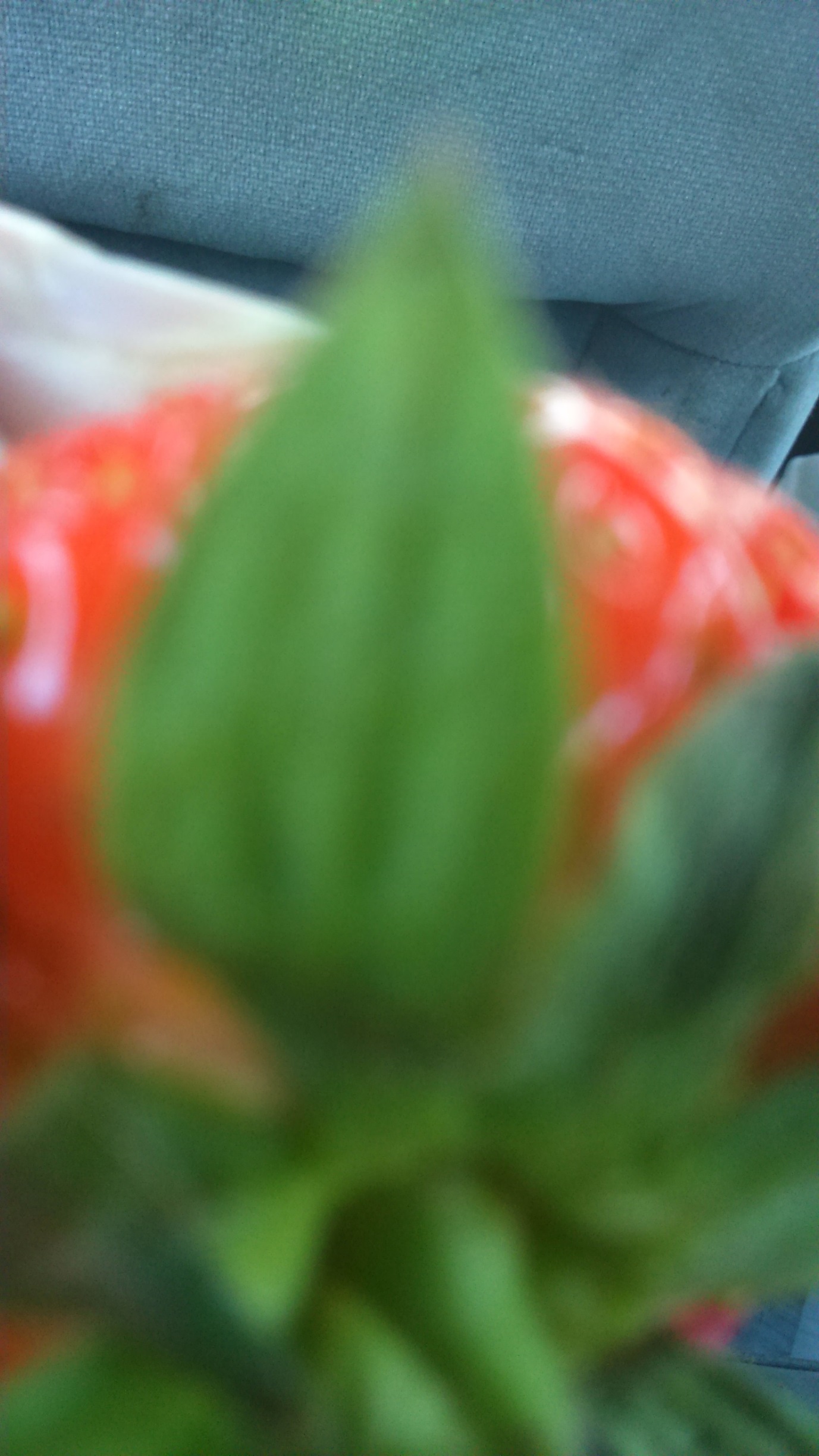 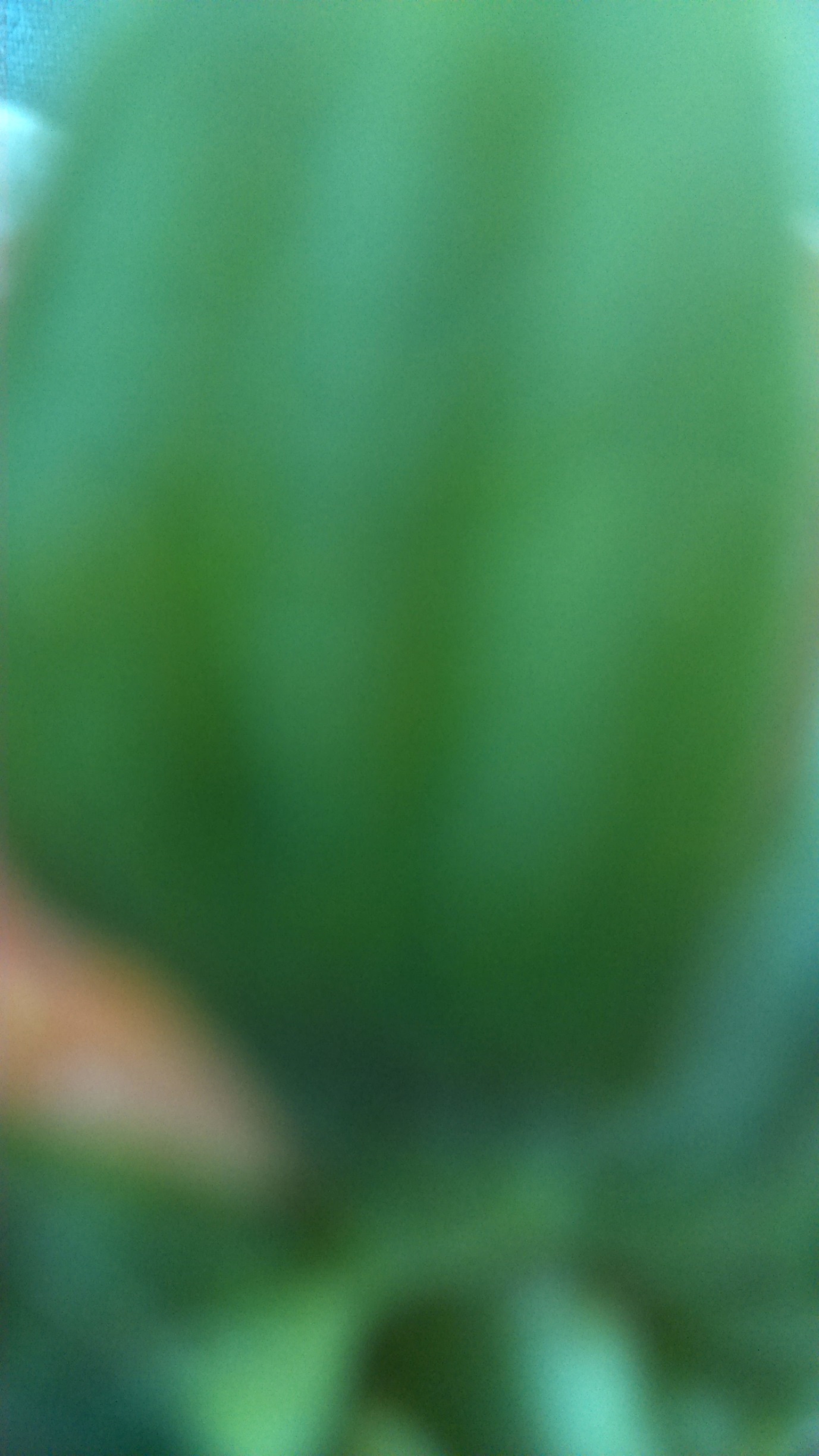 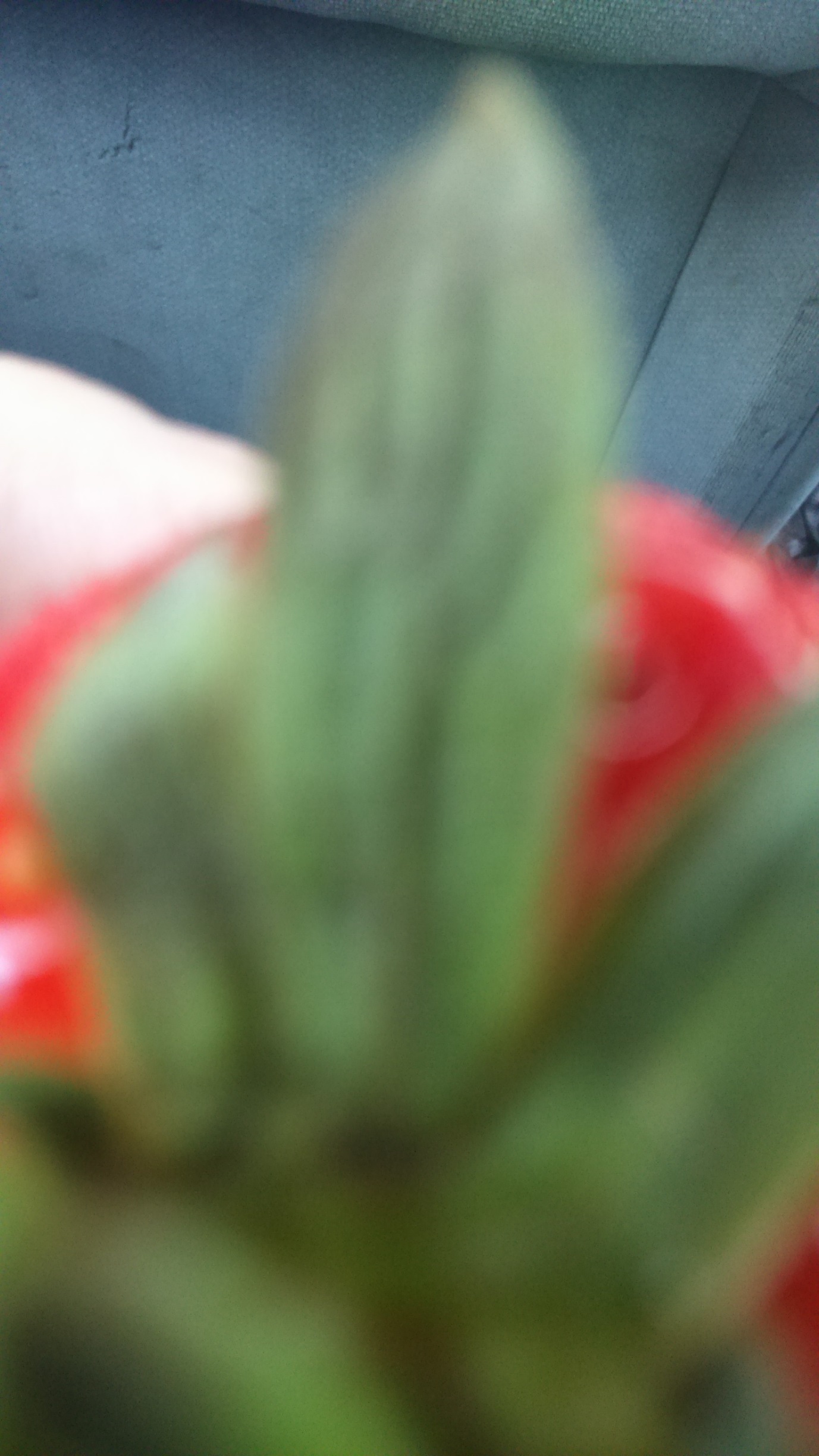 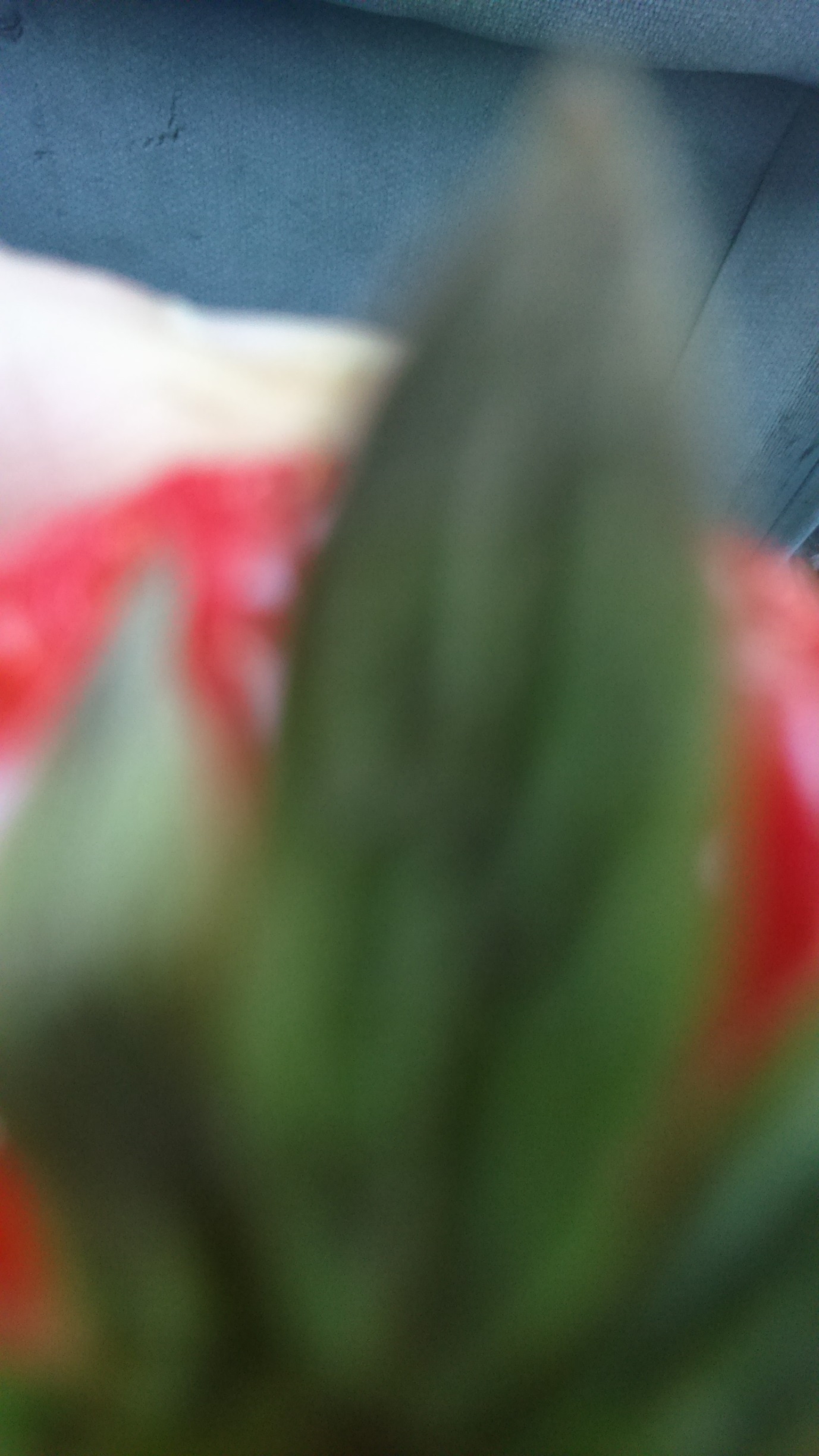 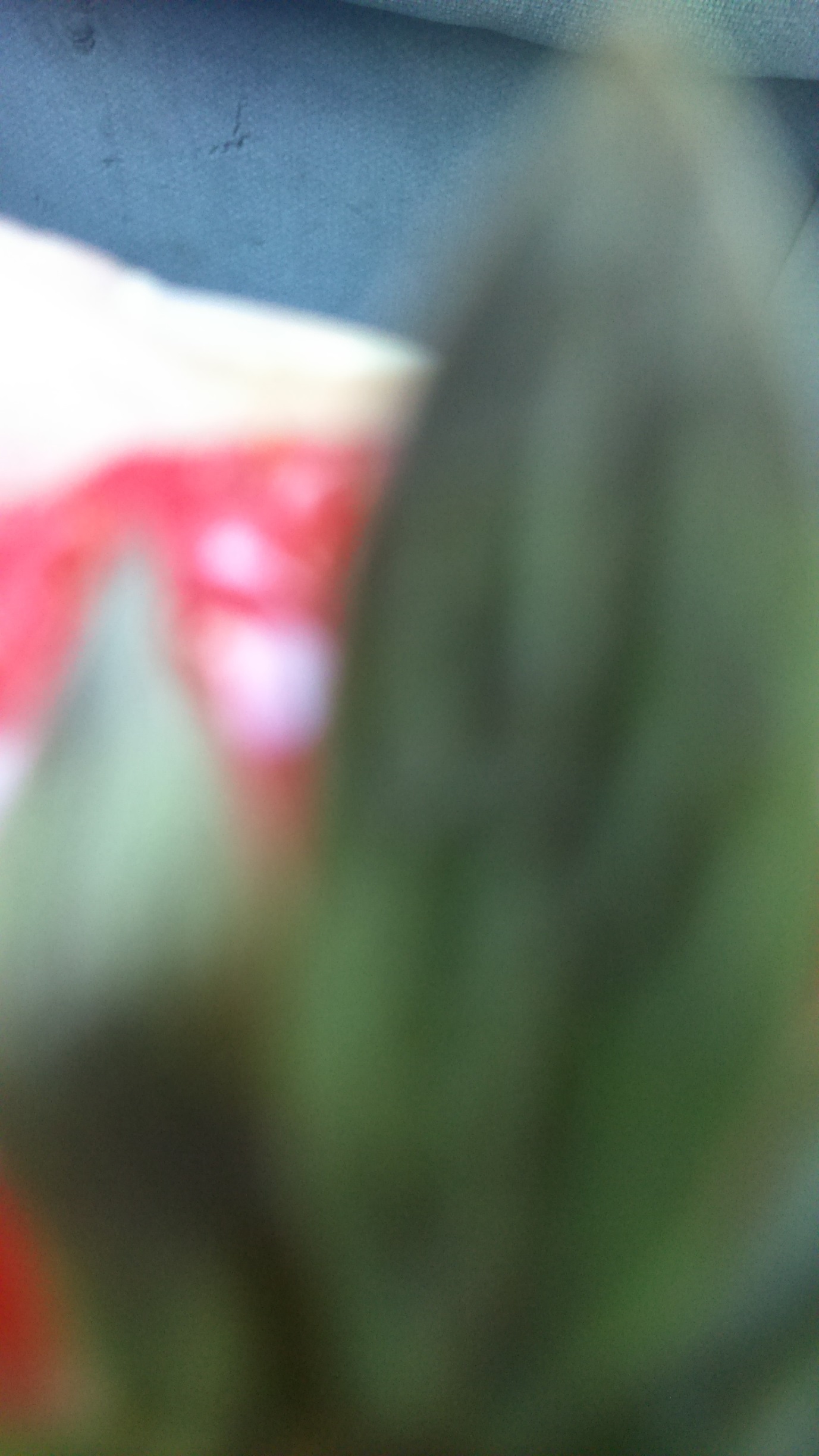 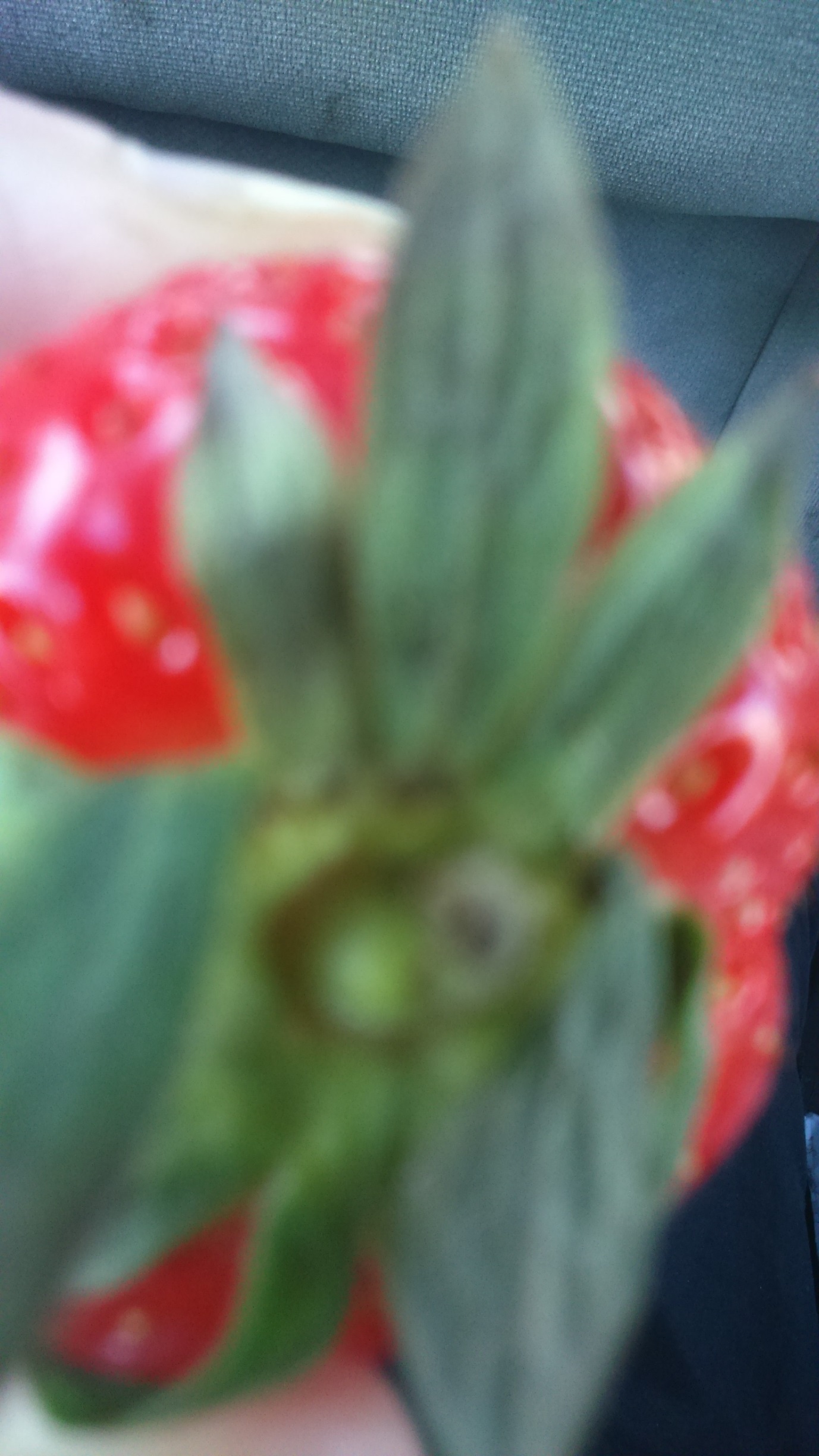 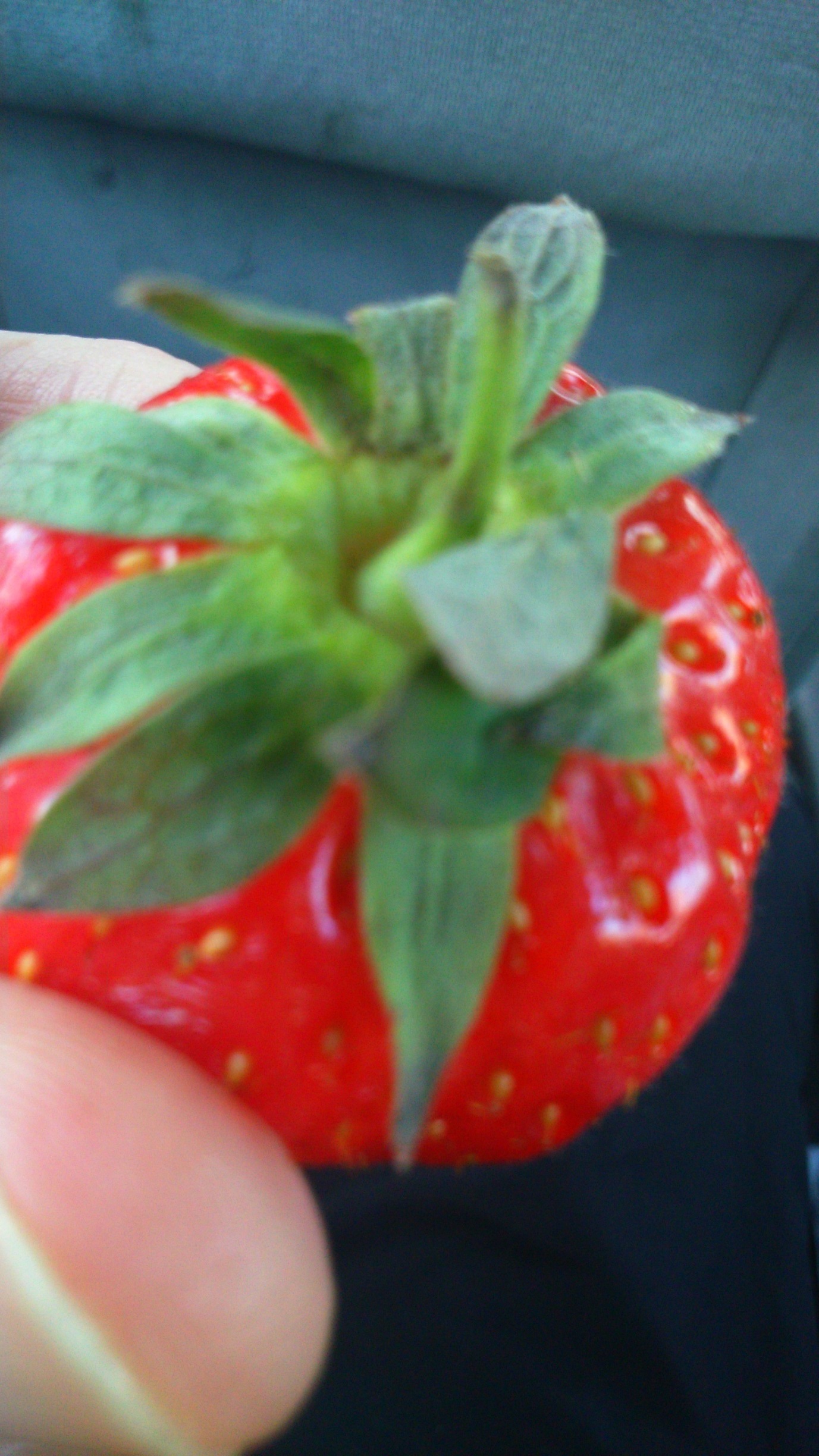 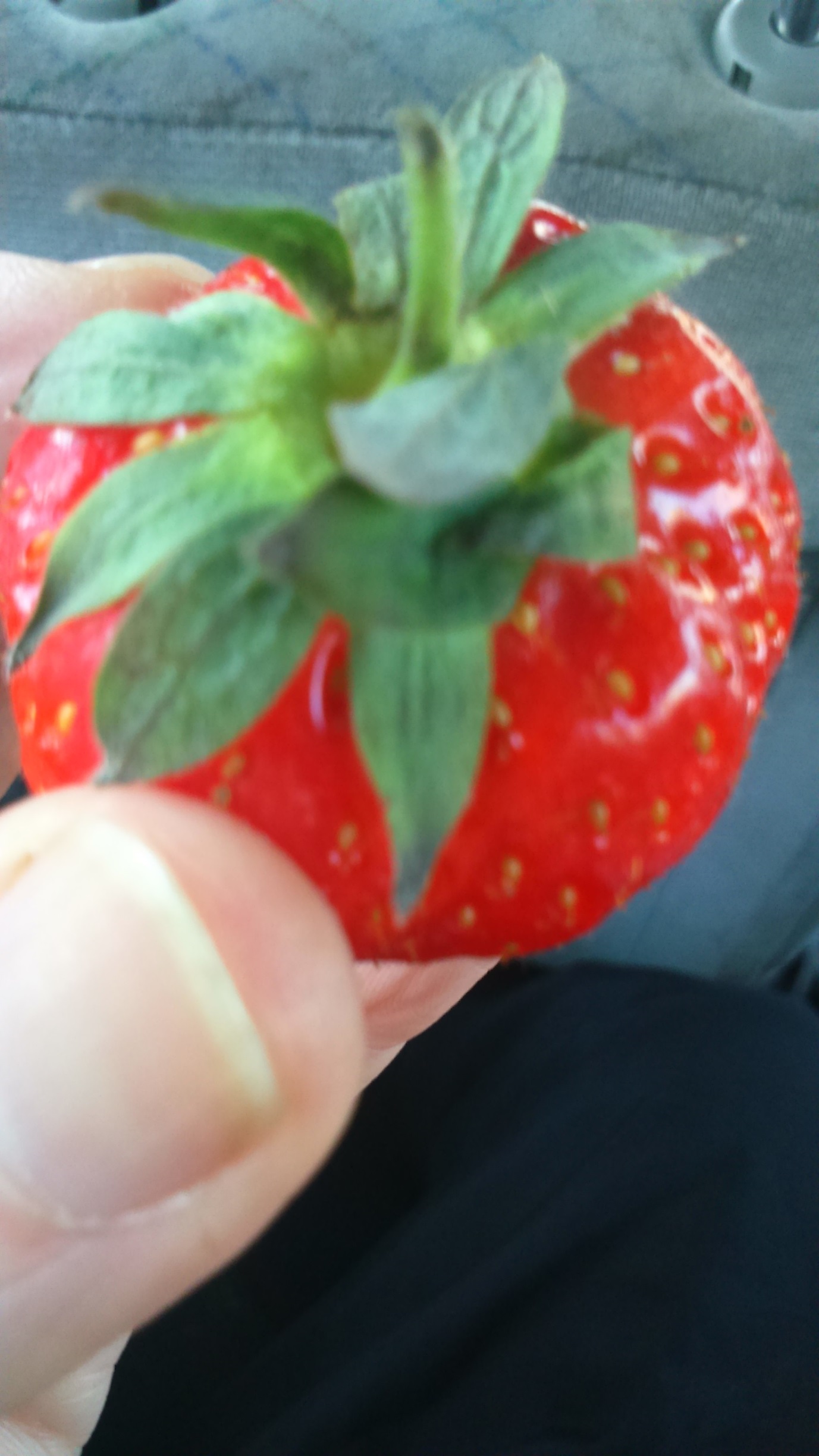 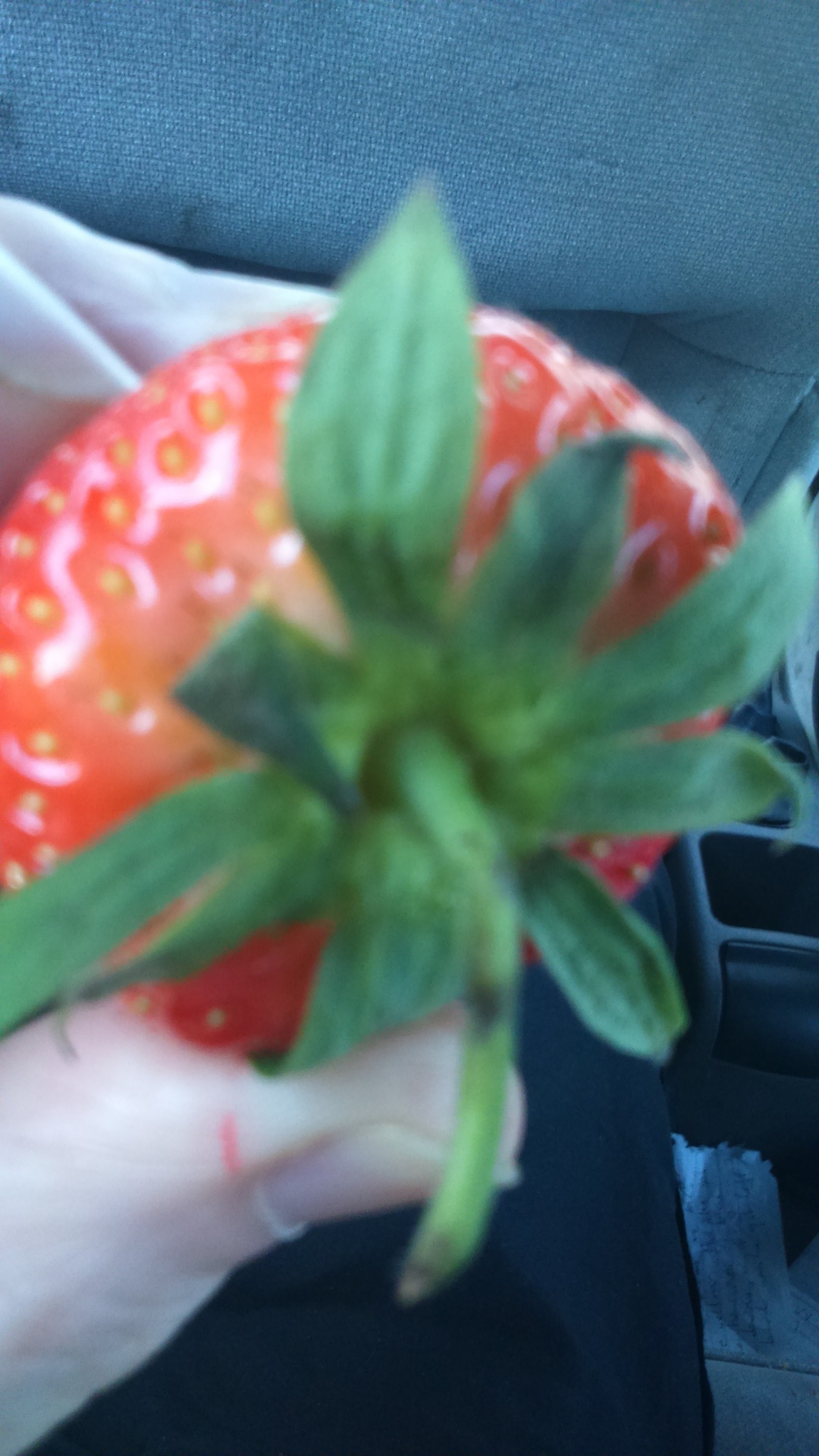 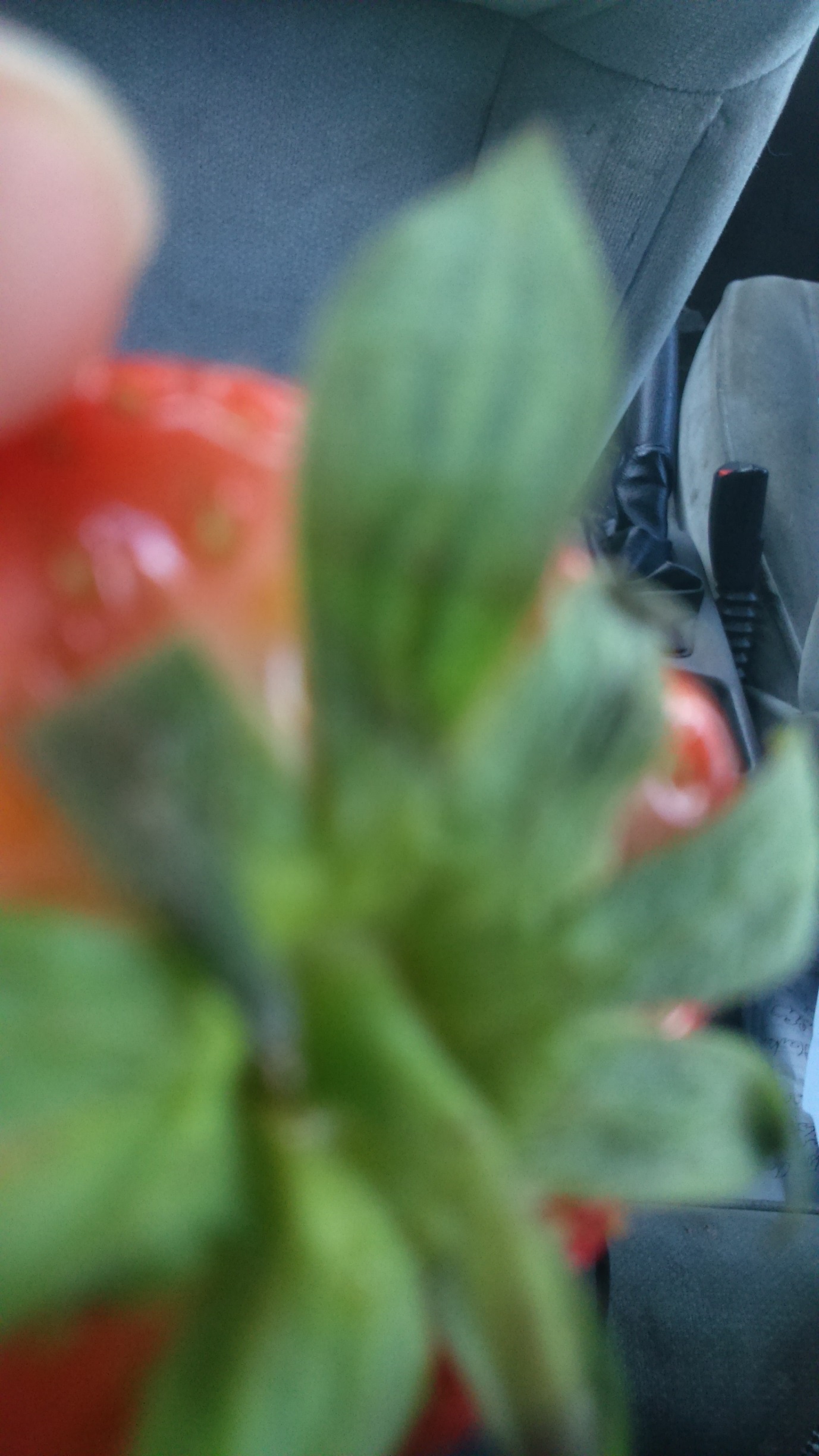 